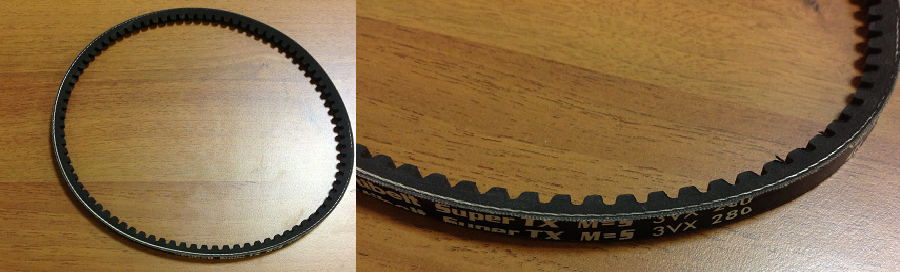 Код из 1САртикулНаименование/ Бренд/ПоставщикТехнические характеристикиГабаритыД*Ш*В,ммМасса,грМатериалМесто установки/НазначениеF0002506Ремень  основного узла 3V280L=720 mm  W=9 mm H=10 mmРезинаФорматно-раскроечный Omnia 1600B, основной узел F0002506OptibeltL=720 mm  W=9 mm H=10 mmРезинаФорматно-раскроечный Omnia 1600B, основной узел F0002506HSCL=720 mm  W=9 mm H=10 mmРезинаФорматно-раскроечный Omnia 1600B, основной узел 